Contents:Statement of intentLegal framework Key responsibilitiesAsbestosWater supplyToilet and washing facilitiesPupils with SENDDrainageLightingSecurityLettingsWeatherEvacuationsAccessibilitySuitabilityWelfareFire safetyCateringCleaningAcousticsMechanical servicesMaintenanceFurnishingsPlaying fieldsGroundsHealth and safety auditPolicy reviewAppendicesHealth and Safety AuditAsbestos Management ChecklistStatement of intentTor School has a duty to ensure that buildings under their control comply with the statutory and regulatory standards. The school needs to consider the building’s:Condition – focussing on the physical state of the premises to ensure safe and continuous operations as well as other issues involving building regulations and other non-education centric statutory requirements.Suitability – focussing on the quality of the premises to meet curriculum or management needs and other issues impacting on the role of the school in raising educational standards. The school premises are monitored by the caretaking staff, who liaise with the staff responsible for health and safety and with the headteacher, responsible for support staff. Legal frameworkThis policy will have consideration for and be in compliance with the following legislation:The Control of Asbestos Regulations 2012The School Premises (England) Regulations 2012The Health and Safety at Work etc. Act 1974The Management of Health and Safety at Work Regulations 1999Statutory Premises Management DocumentsThis policy will also have due regard to the following statutory and non-statutory guidance:DfE (2000) ‘Guidance on first aid for schools’DfE (2014) ‘Health and safety: advice on legal powers and duties’ DfE (2017) ‘Managing asbestos in your school’Key responsibilitiesThe governing board, as the duty holder, will be primarily responsible for ensuring the proper maintenance and repair of the school.The school office manager will be responsible for coordinating and supervising maintenance and repair work, including securing any external contractor where necessary.  The caretaker will identify and undertake all maintenance and repair work within the school.AsbestosThe governing board, in collaboration with the headteacher, school office manager, and the caretaker, will ensure that it meets its duty to manage asbestos in the school.The school office manager, together with the caretaker, will ensure that an asbestos survey is undertaken by a qualified contractor whenever necessary with the outcomes recorded in an asbestos register.The school office manager, in collaboration with the caretaker, will put together an asbestos management plan to manage the risks to school staff and pupils regarding exposure to asbestos.Water supplyThe caretaker will ensure that the school’s water supply meets regulatory requirements by carrying out the appropriate checks at appropriate intervals so that:The school has a clean supply of water for domestic purposes, including a supply of drinking water. Toilet facilities have an adequate supply of cold water and washbasins, and sinks and showers have an adequate supply of hot and cold water.Temperatures do not exceed 43ºC as stated in legislation. Toilet and washing facilitiesFor pupils under 5 years of age, there will be one toilet and washbasin for every 10 pupils.For pupils aged over 5 years of age there will be one toilet and washbasin for every 20 pupils.Toilet and washing facilities will be planned to ensure that:Hand washing facilities are provided within the vicinity of every toilet.The facilities are properly lit and ventilated.They are located in areas that provide easy access for pupils, and allow for supervision by members of staff, without compromising the privacy of pupils.Disabled toilets will have a toilet, washbasin and where possible, a shower or wash-down fitting.Disabled toilets will have a door opening directly onto a circulation space that is not a staircase and can be secured from the inside.Where possible, a number of facilities will be available, to ensure a reasonable travel distance which does not involve changing floor levels.Where possible, shower areas will be separate from toilets, and they must provide adequate privacy.Pupils with SENDIn order to be compliant with the Equality Act 2010, an accessibility strategy will be implemented to ensure the premises are fully accessible to pupils with SEND.The accessibility strategy will include the health and safety needs of pupils with SEND.DrainageThe caretaker will ensure that there is adequate drainage for hygiene purposes and for the disposal of waste water and surface water by carrying out regular visual checks and calling in external drainage specialists should problems arise in this area. LightingLighting will be provided which allows the faces of teachers and pupils to be visible for good communicationDaylight will be given priority in all spaces.Adequate views will be available to the outside, in order to ensure comfort and avoid eye strain.Lighting controls will be easy to use.Blinds or other window covers will be provided, in order to avoid glare or excessive sunlight. External lighting will be provided to ensure safe pedestrian movement after dark.Outdoor sports facilities will have floodlights if they are likely to be used out of school hours.Emergency lighting will be provided for areas which are accessible after dark.Pupils with SEND have additional needs, some of these may include:Colour and contrast, which helps in locating doors and handles, stairs and steps.Glare will be avoided, including high gloss paint.Where possible, light sources, such as high frequency fluorescent luminaires, will be used to avoid subliminal flicker.Large areas of glazing will be clearly marked in order to avoid accidents. SecurityThe school office manager and the caretaker will ensure that the school has adequate security arrangements in place for the grounds and buildings by ensuring that each building is securely locked and alarmed each night; that each building has a secure entrance; and that the school’s perimeters are sufficiently secure. The school’s security arrangements are based on a risk assessment, regularly reviewed by the school office manager, caretaker and senior leadership team, explicitly taking into account the:Location of the school.Physical layout of the school.Boarding accommodation.Movements needed around the site.Arrangements for receiving visitors.Staff/pupil training in security.LettingsThe school office manager will ensure that premises used for a purpose other than conducting the school’s main business are organised to ensure that the health, safety and welfare of pupils are safeguarded and their education is not interrupted by other users. WeatherThe caretaker will ensure that the school buildings provide reasonable resistance to penetration by rain, snow, wind and moisture from the ground by conducting regular visual checks. Any issues identified will be relayed to the school office manager.EvacuationsThe caretaker will ensure there is sufficient access so that emergency evacuations can be accomplished safely for all pupils, including those with special educational needs and disabilities (SEND), by ensuring that all exits are kept clear and unobstructed, and by carrying out regular checks. AccessibilityThe caretaker will ensure that access to the campus allows all pupils, including those with SEND, to enter and leave the campus in safety by ensuring entrances are well maintained, unobstructed and wheelchair accessible. SuitabilityThe school office manager will ensure, as much as is reasonably possible, that the school premises have not been condemned by the Environmental Health Authority through reference to appropriate documentation.The school office manager and caretaker will further ensure that, in terms of the design and structure of school buildings, no areas of the school compromise health or safety. WelfareThe school office manager and the caretaker will ensure that there are sufficient washrooms for staff and pupils, including facilities for pupils with SEND, taking into account that:All single and double sanitary fittings contain one or two washbasins respectively.The number of washbasins is at least two-thirds that of the toilets/urinals in senior school.Separate washrooms for girls and boys are provided for pupils aged 8 years or older and separate washrooms are provided for staff and pupils.Staff washrooms are adequate for the number of staff at the school.Changing facilities, including showers, provided for pupils are accessible from the playing field/sports hall where the exercise takes place.The school office manager will further ensure that there are appropriate facilities in place for pupils who are ill, including:A room for medical or dental examination.A washbasin. Fire safetyFire risk assessments will be undertaken in order to identify the general fire precautions needed to ensure the safety of occupants in the case of a fire. Procedures will be in place for reducing the likelihood of fire including fire detection and alarm systems.Staff and pupils will be familiarised with emergency evacuation procedures.Risk assessments will be updated if there are any significant changes to the premises. CateringThe school office manager, in consultation with the headteacher, will ensure that where food is served, there are adequate facilities in place for its hygienic preparation, serving and consumption. CleaningThe school office manager will ensure that classrooms and other parts of the school are maintained in a tidy, clean and hygienic state by monitoring standards.AcousticsLearning spaces will be designed in a way to enable people to hear clearly, understand and concentrate.There will be minimal disturbance from unwanted noise.  Some learning spaces, such as music rooms or open areas, will require higher acoustic standards.Mechanical servicesThe caretaker will ensure that the lighting, heating and ventilation in classrooms and other parts of the school are satisfactory in that:Each room or space in the school has lighting appropriate to its normal use.Each room or space in the school has a system of heating appropriate to its normal use.Adequate measures are taken to prevent condensation and noxious fumes in kitchens and other rooms.This will be done through a programme of monitoring and systematic feedback from staff.MaintenanceThe office manager will ensure that there is a satisfactory standard and adequate maintenance of decoration by implementing the school’s planned maintenance programme, including the statutory and best practice checks outlined in Appendix A. Most of this work will take place during holiday periods, but smaller tasks may be completed during term time.  FurnishingsThe office manager, in consultation with the headteacher and relevant heads of department, will ensure that the furniture and fittings are appropriately designed for the age and needs (including any SEND or medical conditions) if all pupils registered at the school. Consideration will be given to specific requests for furniture and fittings generated as a result of the annual departmental review of furniture and fittings conducted by the caretaker.GroundsThe office manager, in consultation with the headteacher, deputy headteacher and heads of (PE), will ensure that there are appropriate arrangements for providing outside space for pupils to play and exercise safely.The condition of all playground areas will be monitored by the caretaker and deficiencies addressed.Health and safety auditThe office manager will ensure that the school’s premises are subject to a regular health and safety audit.The caretaker will monitor that risk assessments are completed annually for each department. Policy reviewThis policy is reviewed every two years by the caretaker and the headteacher.The scheduled review date for this policy is June 2019. Appendix 1 – Health and Safety AuditAppendix 2 – Asbestos Management ChecklistFurther action neededSigned by:Signed by:Signed by:Signed by:HeadteacherDate:Chair of governorsDate:AspectExisting document (Y/N)RequirementReview dateAccess auditSurvey, report and access statement covering learning, teaching and physical access. Air conditioningDependent on refrigerant gas used, testing and servicing quarterly, six monthly or annually. Regular inspection required. ACEA – A/C Energy assessment every five years.AsbestosAsbestos register and management plan.Car parking and vehicle/pedestrian segregationGeneral risk assessment required.Building and grounds condition surveyInspection of building and facilities for asset management planning (AMP).Classroom assessmentAnnual assessment with termly review.Control of substances hazardous to health (COSHH) risk assessmentFor storage and use of any hazardous substances.Display energy certificate (DEC)Requirement for buildings with floor area over 1000m² to display the energy use of the school buildings.Duct hygiene (air conditioning, plenum heating)Inspection and testing, thorough cleaning routine determined from testing/inspection results.Electrical - Portable appliance testing (PAT)Safety checking and testing of electrical appliances. Electrical – Fixed wire testingTesting of all fixed wiring boards and all distribution boards every three to five years.Electrical – Fixed wire testingTesting of all distribution boards in mobile accommodation annually. Electrical – Stage lightingAnnual test and inspection by a competent person.Electrical – Stage lightingInspection and testing of portable dimmer racks with no fixed cabling, plugs, sockets, flexible leads every three months.Emergency lightingInspection and testing of system, monthly checks by the caretaker to check functionality and battery discharge tests.Extraction systems, including fume cupboardsInspection and testing of dust extraction equipment.Extraction systems, including fume cupboardsLocal exhaust ventilation. Fire risk assessmentInspection and annual review, or whenever any changes are made that will affect the assessment.Fire alarm and detection systemsWeekly fire bell test, six monthly fire drill and annual service and inspection. Fire doorsCheck correct functioning regularly.Fire extinguishers and appliancesInspection and testing of equipment, if a sprinkler is installed, this may need more frequent testing to comply with insurance requirements. First aid equipmentRegular checks recommended replenishing equipment/stock and replacing out-of-date items.Floor plansUp-to-date floor and roof plans are created when changes are made.Fuel oil storagePlan of pipework and main isolation points annual update. Visual inspection and maintenance checks on all pipework devices. Gas safetyInspection and certification, identification and location of gas equipment and supplies – update.Gas applianceAnnual servicing for efficient operation and combustion.Gas pipeworkVisual inspection and testing.GlazingRequirement to survey buildings to identify where safety glazing should be and ongoing checks that any replacements are with the required glazing.Hydrotherapy and swimming poolsRisk assessment updated annually.Incoming services and isolation pointsDo you know where your incoming water, gas and electrical mains are? This is useful for emergency planning in the case of an unexpected event.Lifts and hoistsThorough examination, full maintenance and inspection.Lightning conductorsInspection and full test to assess adequacy of earthing, evidence of corrosion.Mobile classroom stabilityStructural inspection of mobile classrooms.Planned preventative maintenance (PMP)Do you have a PMP in place for all your buildings, plant and equipment?Planned preventative maintenance (PMP)Do you have current servicing records?Planned preventative maintenance (PMP)Do you carry out annual maintenance inspections?Fixed playground and gym equipmentInspection and testing.RadonRisk assessment carried out and updated as necessary. Shared premisesRisk assessment carried out and updated as necessary.Slips and tripsRisk assessment carried out and updated as necessary.Tree safetyRisk assessment carried out and updated as necessary.Water hygiene and safety, legionnaires’ disease – water systems, cold water systemsRisk assessment and management plan for setting control measures where risks of legionella are identified. Visual condition and compliance inspection.Tank condition andwater quality checks will be regularly undertaken.Legionnaires’ disease – Low pressure hot water systemsVisual condition inspection. Maintenance checks on all pipe work, devices, valves, pumps etc. Water and surface temperatureRisk assessment and/or review.Workstation assessmentAnalysis of all workstations to assess any health and safety risks.Working at heightRisk assessmentWorking at height – Safety eye bolts and cradlesInspection and testing.CriteriaYesFurther action neededIs the school management team aware who has the overall legal responsibility for the management and repair of the school buildings? The responsibility for managing asbestos falls to whoever is responsible for maintenance and repair of the school premises – this is the duty holder. Has the duty holder undertaken a management survey? A management survey should identify what type of asbestos containing materials (ACMs) are present and where they are.Does the management survey highlight the location of ACMs? All areas of the school premises should be included: storerooms; yards; outbuildings; underfloor services; pipes; ceiling voids; corridors, etc. Has the duty holder assessed the potential risk from the ACMs? The assessment should consider the condition of the ACMs, whether they are likely to be disturbed and the action that is necessary to manage the risks.Does the duty holder have a management plan detailing how to manage the risks from any ACMs at your school? The plan should bring together all the available information. It should outline what is going to be done, when it is going to be done, and how it is going to be done – both reactive and planned checks. It should set out clear lines of responsibility.Are precautions in place to ensure that anyone who may disturb ACMs is provided with information about any asbestos present? The precautions should ensure anyone in-house or who comes to undertake any work on the premises does not start before they are given the information about any asbestos present.Are any in-house staff, who may undertake maintenance work, adequately trained? Training needs to be appropriate for the work. Awareness training – this is for staff whose work could expose them to asbestos while carrying out their everyday tasks. Awareness training is not sufficient for staff planning to carry out any work on ACMs.Training for work with asbestos that does not require a licence from the HSE – this is for staff who plan to carry out any work on ACMs where the likelihood of exposure is much higher e.g. installing cables in areas containing undamaged asbestos materials.Training for asbestos work that does require a licence from the HSE – this includes most work of asbestos insulation, asbestos insulating board and lagging, including sealing and removal. Licensed contractors must carry out most work with these higher risk ACMs.Action requiredAction takenWhenInitialledName (and position):Signature:Date:Tor School:Signature:Date: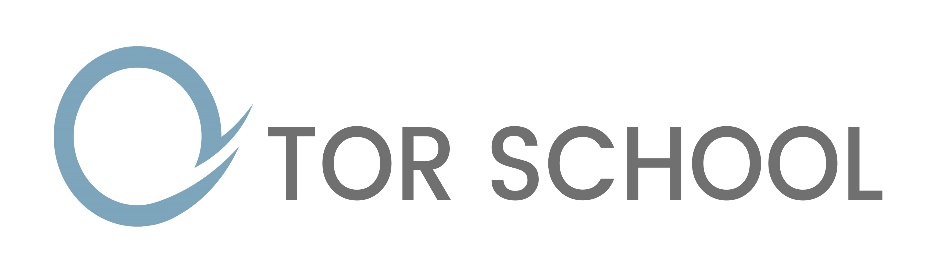 